                      Pracovný list                        RGM   Mgr. Silvia Sojková                                  Dokonči tulipány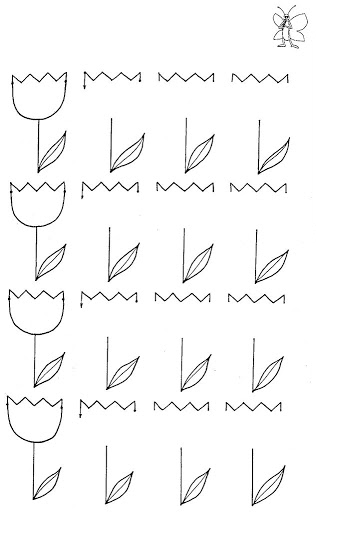 